Молитвенный дневник            Ноябрь-2016Благодарим вас за молитвы о наших страдающих братьях и сестрах! Это большая поддержка для них! Порой мы вынуждены изменять или опускать их имена в целях безопасности, и у нас есть всего несколько страниц, чтобы рассказать вам их истории, но Господь знает в подробностях тех людей и места, о которых мы молимся. Спасибо за ваше понимание. Необязательно ограничиваться словами, в которых выражены молитвенные нужды. Вы можете молиться об этих ситуациях своими словами, как побуждает вас Господь. Каждое воскресенье мы публикуем молитву, ее тоже можно дополнять своими словами.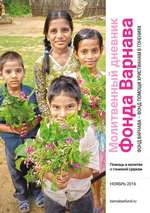 Вторник 1 ноября 3 августа был провозглашен новый лидер Боко харам — “Западноафриканской провинции Исламского государства”. Сразу после этого Абу Мусаб Аль-Барнави пообещал взрывать церкви и убивать христиан, заявив, что его группировка перестанет нападать на мечети и рынки, которыми пользуются обычные мусульмане (которых исламисты считают недостаточно преданными исламу). Пожалуйста, молитесь о защите христиан на северо-востоке Нигерии и в соседних странах от тех, кто ищет души их (Псалом 34:4).Среда 2 ноября После угроз Боко харам, озвученных в августе (см. выше), мусульманская правозащитная организация в Нигерии “Muslim Rights Concern” (MURIC) назвала эти угрозы “подлыми”, сказав, что “такая степень варварства вызывает полное недоумение”, и призвав мусульман по всей стране “проявлять солидарность со своими христианскими соседями и следить, чтобы не допустить нападений Боко харам на христиан”. Благодарите Бога за такую позицию мусульман Нигерии, молитесь о защите лидера MURIC Исхака Акинтола и о том, чтобы мусульмане Нигерии прислушались к этому призыву и старались защищать христиан Нигерии.Четверг 3 ноября Пастор церкви в Сибири, проводивший детский лагерь в Ноябрьске, стал первым, кому предъявили обвинения по новому антитеррористическому закону. Поправки, принятые российским правительством этим летом, накладывают жесткие ограничения на свободу религии. 20 июля, в тот самый день, когда поправки вступили в силу, в лагере был проведен обыск, а спустя пару дней пастора обвинили в “совершении миссионерской деятельности” и позже оштрафовали. Следом за этим пастором к ответственности были привлечены и другие: один ганец — за то, что крестил людей в бассейне санатория, русский — за выступление со сцены на местном празднике, и американец — за объявление о проведении религиозных встреч у него дома. Пожалуйста, молитесь о властях России, чтобы новый закон не применялся так строго против верующих, но использовался только против террористической деятельности (Источник: Форум 18).Пятница 4 ноября Старший пастор церкви в Сибири сказал Фонду Варнава, что он ожидает возвращение гонений на христиан в России, похожих на те, что были во времена Советского Союза. По его мнению, новый закон (см. 3 ноября) создан “для контроля и устрашения”. Молитесь о том, чтобы христиане России встретили будущее не с духом боязни, но с духом силы и любви и целомудрия (2 Тимофею 1:7).Суббота 5 ноября Международный День молитвы Фонда Варнава о христианах в гонениях. В номере 15 своего онлайн-журнала Дабик вооруженная группировка “Исламское государство” опубликовала прямую угрозу в адрес христиан. В 18-страничной статье под названием “Сломанный крест” осуждается христианство и говорится, что “истинная религия Иисуса Христа — это чистый монотеизм, а именно — ислам”. Статья завершается призывом к христианам уверовать в Аллаха и предупреждением в случае отказа учесть, что “битва продолжится, пока вы не потерпите поражение и не подчинитесь власти своего Создателя или пока не станут мучениками”. Автор также предлагает христианам избежать смерти, платя дань джизью и соблюдая некоторые правила, ограничивающие их вероисповедание и делающие христианство невидимым. Все это — классическая подготовка мусульман к джихаду. В последнем предложении автор побуждает мусульман молиться Аллаху, чтобы Он проклял христиан. Просите нашего Небесного Отца защитить наших братьев и сестер по всему миру. Молитесь о том, чтобы мусульмане, читающие Дабик, отвергли его учение и пришли к познанию Господа Иисуса.Воскресенье 6 ноября Приди, о, Господь, и спаси Свой страдающий народ. В их бедах и страданиях души — утешь их, Господи, и поддержи. Пошли им помощь и облегчение. Обрати очи Свои на их скитания и боль, поддержи их всесильной рукой Твоей, держи их близко у Своего любящего сердца, подкрепи их Своим присутствием. От руки лукавого — сохрани. От козней лукавого — спаси. От разрушительных сетей лукавого — избавь. От клеветы лукавого — защити. От лжи и хитрости лукавого — просвети. О, Господь сохрани их от зла. Даруй им веру противостать всем козням дьявольским. Да защитит их Кровь Агнца. Укрепи их в слове свидетельства, дай сохранить верность, принимая мученическую смерть, даруй им мужество и победу над силами зла. Во имя Христа мы молимся, аминь. Понедельник 7 ноября Завтра исполнится 6 лет с момента вынесения смертного приговора Аасии Биби. После ее спора с женщинами на поле, где она работала, ее признали виновной по печально известному пакистанскому “закону о богохульстве”. Мусульманки не захотели пить воду, которую принесла им Аасия Биби, так как не хотели брать ничего, чего касалась рука христианина. Сегодня Аасия до сих пор находится на скамье смертников. Рассмотрение ее апелляции в очередной раз отложено на неопределенный срок. Если ее апелляция будет отклонена, остается надежда только на президентское помилование. Все осложняется жестокой оппозицией — радикальные мусульмане в ярости от того, что Аасию могут освободить. Как бы ни развивалась дальше ситуация, молитесь об Аасии, чтобы Господь, на Которого она уповает, хранил ее в совершенном мире (Исайя 26:3).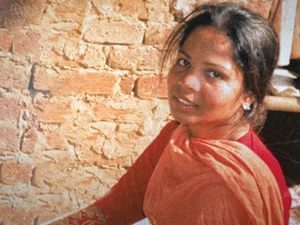 Аасия БибиВторник 8 ноября Один из пакистанских судей порекомендовал внести изменения в “закон о богохульстве” (разделы 295 и 298 пакистанского уголовного кодекса). Предложенные им изменения помешали бы так легко использовать этот закон в корыстных целях (введением таких же суровых наказаний за ложные обвинения, как и за сами преступления) и привели бы его в соответствие со Статьей 25 Конституции Пакистана, согласно которой ко всем религиям следует относиться одинаково. Эти рекомендации входят в отчет о расследовании антихристианского насилия в Годжре в 2009 году, когда было сожжено 60 домов и были убиты 8 христиан. Поводом для такого ужасного насилия послужило голословное утверждение, будто кто-то из христиан осквернил Коран. Молитесь о том, чтобы в связи с этими рекомендациями были приняты новые законы.Среда 9 ноября Пакистанские христиане встревожились и почувствовали себя преданными, когда архиепископ Кентерберийский приветствовал в июле в Ламбетском дворце двух экстремистских исламских служителей, прибывших из Пакистана в Великобританию для проповеди. Он даже попросил их коротко проинформировать его о ситуации в Пакистане. Эти двое мусульман хорошо известны за разжигание насилия против христиан и всех, кто выступает против пакистанского “закона о богохульстве”. Молитесь, чтобы преподобный Джастин Уэлби понял, что эти, как он их назвал, позитивные шаги к построению “межрелигиозных взаимоотношений в Великобритании” могут серьезно осложнить и без того нелегкое положение христиан, являющихся меньшинством в других странах.Четверг 10 ноября В марте одна мусульманская семья в Пакистане наняла 14-летнюю христианку по имени Мехвиш, чтобы та помогла им в подготовке праздника. Домой девочка уже не вернулась. Ее отец Танвир несколько раз ходил за ней к ним, и в конце концов в мае он сообщил об ее исчезновении в полицию, назвав трех мусульман в качестве ее похитителей. После этого он стал испытывать давление и нападки со стороны этой семьи, но отказался забрать свое заявление. Тогда мусульмане сказали, что если он заберет заявление, он сами все уладят. Танвир забрал заявление и в условленный день отправился на встречу с этими мусульманами, где его застрелили. Молитесь о его беззащитной вдове и трех младших дочках. Молитесь и о самой Мехвиш, которую скорее всего насильно обратили в ислам и выдали замуж за мусульманина. “Я молюсь о том, чтобы моя дочь продолжала возлагать свою веру и упование на Иисуса Христа”, — говорит ее мать.Пятница 11 ноября В Зимбабве усиливается давление на христиан. В апреле христианскому движению “Scripture Union” (Союз Писания) запретили собираться в школах. В мае был принят новый закон, требующий, чтобы все школьники начинали учебный день с выражения своей приверженности властям и президенту Мугабе. Церкви выразили свой протест, считая это первой стадией навязывания гуманистической идеологии. В тот же месяц христианским общинам запретили собираться в зданиях, являющихся госсобственностью, что может серьезно повлиять на тысячи сельских общинах, собирающихся, как правило, в школах. В июле был арестован пастор Эван Маварире — за его движение “This Flag” (этот флаг), призывающее власти к восстановлению правосудия. У здания суда собрались тысячи христиан для молитвы, с него сняли все обвинения и освободили. Молитесь о президенте Мугабе (которому уже 92 года) и о правящей партии ZANU-PF, чтобы Бог коснулся наконец их сердец.Суббота 12 ноября В Зимбабве много лет уже правит страх, растет давление на церкви. Но в ответ на это христиане все больше объединяются, проводят молитвенные собрания и шествия, и их голос в противостоянии правительству звучит все громче. Некоторые общины активно выступают в поддержку пастора Эвана Маварире, который призывает власти к восстановлению правосудия в стране. Верующие продолжают обращаться к президенту с призывом уйти в отставку и чтобы в стране снова воцарился закон и порядок. Молитесь о мужестве, мудрости и единстве христиан Зимбабве, особенно пасторов, в этой быстро меняющейся ситуации.Воскресенье 13 ноября О, Господь, мы просим Тебя о милости для Зимбабве, страдающей от сильнейшей засухи, особенно на юге. Мы молимся Тебе о миллионах людей, которые живут от урожаев, выращенных своими руками, — они сейчас голодают, потому что 95-100% урожая погибло. Ты знаешь, что для хороших урожаев в следующем году, в этом месяце должны пойти дожди. Просим Тебя, чтобы небо дало дождь и земля произрастила плод свой (Иакова 5:18). Коснись сердца президента Мугабе, чтобы он признал существующую проблему и разрешил импорт продовольствия. Благослови проект Фонда Варнава “Иосиф”, работающий через поместные церкви и распространяющий маисовые продукты тысячам нуждающихся. Мы молимся во имя Иисуса.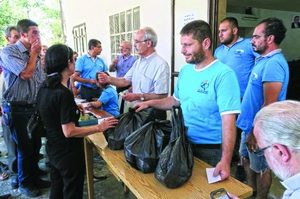 Фонд Варнава кормит христиан в АлеппоПонедельник 14 ноября “Люди молятся день и ночь”, — говорит пастор церкви в Алеппо, крупнейшего города Сирии, который этим летом перенес сильнейшие обстрелы. Ситуация, по его словам, выходит за рамки “выносимого”. Другой служитель сказал Фонду Варнава: “Сейчас мы живем одной лишь верой, 100% по вере”. Молитесь о том, чтобы вера наших братьев и сестер в Алеппо не поколебалась перед лицом постоянной опасности и лишений. Просите, чтобы Бог помог им взирать на воздаяние, чтобы они “скорбя сейчас от различных искушений”, понимали, для чего это нужно: “чтобы испытанная вера [их] оказалась драгоценнее гибнущего, хотя и огнем испытываемого золота, к похвале и чести и славе в явление Иисуса Христа” (1 Петра 1:6-7).Вторник 15 ноября Молитесь о христианках-вдовах мучеников (их 92) и их детях (их 194), которых поддерживает Фонд Варнава в Алеппо, Сирия. Большинство женщин — в возрасте от 25 до 40 лет. Все они потеряли своих мужей из-за продолжающейся войны. Кроме оказания практической помощи (продовольствия и одежды) для них проводятся регулярные встречи и конференции, чтобы поддержать их духовно, эмоционально и психологически. Просите Бога благословить такие встречи, которые помогают страждущим обрести надежду, мир и исцеление. Например, в начале четырехдневной конференции одна маленькая девочка восьми лет все время пряталась в углу и рисовала рисунки в черных цветах, а к концу конференции она стала общаться с другими детьми и использовать яркие цвета в своих рисунках.Среда 16 ноября В Турции после неудавшейся попытки переворота в июле по всей стране было объявлено чрезвычайное положение на три месяца. Эта ситуация перераспределяет баланс власти между Парламентом и Советом министров (который возглавляет президент), теперь президент и правительство могут принимать новые законы, минуя парламент. Христиане Турции опасаются, что во время чрезвычайного положения могут запретить богослужения, закрыть церкви, запретить христианскую литературу, СМИ, радио и ТВ. Согласно Статье 120 Конституции Турции, максимальная продолжительность чрезвычайного положения — 6 месяцев, так что оно должно быть снято не позже 21 января. Молитесь о том, чтобы христиане Турции были светом и солью в своем обществе, которое переживает сейчас период огромных потрясений.Четверг 17 ноября Группировка “Исламское государство” (ИГ) призвала своих сторонников в Турции нападать на мирных жителей в Европе и Северной Америке. Такое послание прозвучало в турецком онлайн-журнале Konstantiniyye. Турция многие месяцы требует от ЕС выдать своим гражданам шенгенские визы, чтобы они могли путешествовать в страны Шенгена (то есть в большинство стран ЕС), а также 6 миллиардов евро в обмен на сдерживание потока мигрантов с Ближнего Востока в Европу. На данный момент сделка приостановлена, так как ЕС потребовал от Турции сначала улучшить ситуацию с правами человека. Если же в итоге сделка состоится, большая часть Европы станет доступной для свободного перемещения сторонников ИГ из Турции, облегчив им выполнение инструкций террористов. Просите Господа вмешаться и не допустить этого.Пятница 18 ноября Группировка «Исламского государство» (ИГ) потерпела ряд поражений в Ираке и теряет свои территории. Возможно к тому времени, как вы читаете это, христианский город Каракуш уже освобожден, и даже Мосул, где жили многие христиане до захвата города исламистами в 2014 году. Большинство христианских жителей не ушли далеко, они в Иракском Курдистане. Но они боятся возвращаться на родину, даже если из него выгонят исламистов. Во время конфликта многие мусульмане, с которыми они мирно жили долгие годы, стали враждебны к ним. А дома христиан исламисты захватили и используют в своих целях. Молитесь о том, чтобы Господь даровал Свое водительство каждой христианской семье и указал, куда им идти.Суббота 19 ноября 16 июля, когда в церкви в поселке Мадамуд (на восток от Луксора, Египет) вспыхнул пожар, мусульмане и христиане вместе пытались потушить огонь, пока не прибыли пожарные. Благодарите Бога за помощь и поддержку мусульманских жителей, это такая редкость для страны, где многие возмущаются и всячески пытаются помешать (в том числе используя насилие) присутствию христианских церквей. Молитесь о том, чтобы все больше мусульман Египта следовали примеру жителей Мадамуда и поддерживали христиан.Воскресенье 20 ноября Боже мира, воздвигший из мертвых Господа нашего Иисуса (Евреям 13:20), мы молимся во имя Его о наших братьях и сестрах в гонениях, а также о себе. Пожалуйста, снаряди нас всем необходимым, чтобы мы могли следовать Твоей воле в различных ситуациях и во всех испытаниях, с которыми мы сталкиваемся, следуя за нашим Пастырем. Помоги быть верными Тебе, какие бы трудности мы ни встретили, будь то угрозы, гонения и насилие или медленное наступление светского гуманизма. Пожалуйста, работай в нас и через нас, как угодно Тебе, и да прославится имя Твое через наше послушание и верность Тебе.Понедельник 21 ноября Власти Венгрии создали департамент по оказанию помощи христианам Ближнего Востока, переживающим гонения. Правительство Венгрии уже несколько лет помогает христианам и другим преследуемым меньшинствам, предоставляя им визы, а также построив христианскую школу в Иракском Курдистане. Они делали это незаметно, теперь же решили обнародовать, чтобы другие страны Европы последовали их примеру. Молитесь о властях европейских стран, чтобы они откликнулись и последовали примеру Венгрии.Вторник 22 ноября 26 июля был убит 86-летний священник Жак Амель, совершавший богослужение в своей церкви близ Руана, Франция. Перед тем как перерезать священнику горло, нападавшие, как сообщают, выкрикнули: “Даиш” (арабское название группировки ИГИЛ). Верховные муфтии Египта и Австралии сразу же осудили это нападение, а в самой Франции имам Соборной мечети Парижа назвал это нападение — “кощунственное святотатство, противоречащее всему, чему учит наша религия”. Молитесь о том, чтобы мусульмане по всему миру вняли этим словам таких значимых лиц в мире ислама.Среда 23 ноября 28 августа один мусульманин в Индонезии попытался привести в действие взрывное устройство во время богослужения в Медане, на Суматре. Когда устройство не сработало, он набросился на служителя с топором. Верующие тут же остановили мусульманина, так что служитель отделался небольшим травмами. Нападавший носил на себе изображение флага ИГИЛ. По данным полиции, на преступление его вдохновило убийство священника по Франции (см. 22 ноября). Благодарите Бога, что никто не пострадал и все живы. Молитесь об этом человеке, чтобы он понял, чего на самом деле ожидает от него Бог, и направил свою ревность на посвященную жизнь для служения Христу. Четверг 24 ноября “У меня никогда не было своей Библии. Я читала одну общую Библию, которая была у нас на всю церковь”, — рассказывает Хех, чинец, пастор церкви в Мьянме (Бирме). Он был рад бесплатно получить Библию на своем родном чинском диалекте — одну из тысяч, розданных при поддержке Фонда Варнава. Народность чин на 90% состоит из христиан, но они так бедны, что у многих нет своей Библии. Мы отправили Библии пасторам, дьяконам, проповедникам, молодежи и семьям христиан. Молитесь о том, чтобы эти нуждающиеся верующие, которые уже так много пострадали от гонений, укрепились через чтение Писания.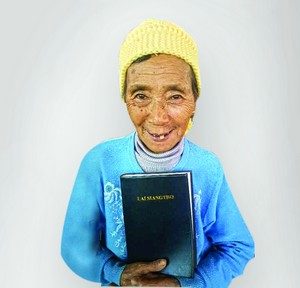 Фонд Варнава помог доставить тысячи Библий христианам в МьянмеПятница 25 ноября Три женщины из Саравака в Малайзии, отказавшиеся от ислама, никак не могут добиться официального признания, что теперь они христианки. 17 августа Саравакский апелляционный суд не принял их апелляцию, посоветовав обратиться в шариатский суд. Конституция Малайзии (Статья 11) гарантирует людям право свободно исповедовать и практиковать любую религию на их выбор, однако чтобы решение человека покинуть ислам было принято официально, — такое случается крайне редко. Вопрос еще в том, кто принимает это решение — гражданский суд или шариатский. Нередко в таких противоречивых вопросах гражданские суды предпочитают перекладывать ответственность на шариатский суд. Но в шариатских судах люди, пожелавшие покинуть ислам, находятся, конечно же, не на лучшем счету, они ведь отступили от веры и заслуживают смерти. Эти три женщины были вынуждены принять ислам, когда вышли замуж за мусульман, но после развода или смерти мужа каждая из них — Дженни, Чу Тинг и Салина — уверовала в Христа и приняла крещение. Молитесь о них и о том, чтобы их желание следовать за Христом было принято на официальном уровне.Суббота 26 ноября Один из членов парламента Малайзии, Заирил Кхир Джохан, так прокомментировал решение суда (см. 25 ноября): “Религия должна быть вопросом личной веры, а не предметом бюрократических проволочек”. Он предложил представить парламенту на рассмотрение проект, чтобы поправить этот закон: во-первых, чтобы эти вопросы рассматривал федеральный суд (например, верховный гражданский суд, а не шариатский), а во-вторых, чтобы люди могли обращаться сразу напрямую в федеральный суд, минуя суды нижней инстанции. Молитесь о том, чтобы эти предложения были приняты и реализованы на практике.Воскресенье 27 ноября Отец Небесный, мы молимся сегодня о христианах Северной Кореи, которые подвергают себя огромной опасности, следуя за Тобой. Благодарим Тебя за их верность, любовь и стойкость, за их желание лучше страдать за имя Твое в жестоких трудовых лагерях на голодном пайке даже умереть, чем отречься от веры. Пожалуйста, приблизься к каждому из них и поддержи Своей рукой, утешь их и ободри. Продолжай и дальше Духом Своим Святым созидать Церковь Твою в Северной Корее. Просим об этом во имя Господа Иисуса Христа.Понедельник 28 ноября Утром 26 августа пастор Санни Тьяги, обратившийся из индуизма, проводил молитвенное собрание в доме одного из верующих, когда неожиданно в дом ворвались десять радикалов хинду. Они стали угрожать христианам и избили пастора, обвинив его в попытке обратить индусов в христианство. Это произошло в индийском штате Уттар-Прадеш, где за прошедший год значительно усилились гонения на христиан. Молитесь о христианах Индии, чтобы им позволили делиться своей верой, не боясь ложных обвинений и насилия.Вторник 29 ноября 2 сентября нападению четверых террористов-смертников подверглась христианская община близ Пешавара, Пакистан. Один верующий, Самюэль Масих, поднял тревогу и тут же был убит, но охранникам удалось помешать террористам и не допустить дальнейших жертв. Все террористы погибли — от выстрелов охранников или от взрыва собственных взрывных устройств. По данным полиции, террористы намеревались взорвать военные объекты, расположенные неподалеку, но увидев, что они хорошо охраняемы, отправились в ближайшую христианскую общину. Просите Господа утешить родных и близких Самюэля и защитить христиан Пакистана от нападений. Среда 30 ноября 12 августа были арестованы 11 иранских христиан, выходцы из ислама, собравшиеся на богослужение в домашней церкви в Исфахане. 23 августа в пригороде Тегерана были арестованы еще пять христиан, тоже обратившиеся из ислама, собравшиеся со своими семьями — с женами и детьми. Пожалуйста, молитесь, чтобы Бог поддержал и укрепил каждого, кто сталкивается с жестоким давлением и лишением свободы. Молитесь о властях Ирана, чтобы они прекратили преследовать христиан.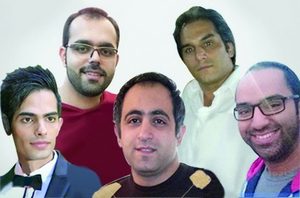 Христиане Ирана, арестованные 23 августаbarnabasfund.ru                                  НОЯБРЬ-2016